Abstract title (16pt)second line of title if needed Presenting Author1, Second Author2, Third Author2 (12 pt)1 Institution, Address, Postal Code, Country2 Institution, Address, Postal Code, CountryThis is a sample abstract. Please follow the instruction below for preparation. 1. Abstracts should be written in English. The abstract should fit on one A4 page without the page number, within top and bottom margins of 30 mm and side margins of 25 mm. The abstract should be submitted in PDF format with the file size less than 5 MB. The filename should be “PresenterLastName_Abstract.pdf”, where PresenterLastName should be replaced with the presenting author’s last name.2.  Use Roman font or a similar font such as Times New Roman throughout the abstract. The recommended font sizes, as used in the Word template, are listed in Table 1.Table 1. Font sizes to be used in the abstract.3. The title should be typed in 16 pt boldface font and centered. Leave 12 pt before the names of the authors (12 pt) and again before the single-spaced affiliations and addresses (12 pt, Italic). After 12 pt vertical spacing the body text is typed. Please underline the presenting author.4. Figures will be shown in black and white. Give each figure a separate caption (10 pt). It is your responsibility to ensure that the figures are easy to read and understand even in grayscale mode. Pay close attention to the file sizes to avoid producing an oversized final PDF abstract file.5. References in the text should be given by numbers in square brackets [1]. The list of references in 12 pt font follows the last line of the text with one extra line inserted. A long list of authors can be replaced by “et al” [2].A. Authora, B. Authorb, C. Authorc, Phys. Rev. Lett. 118, 010001 (2017).A. Authora, et al., Phys. Rev. Lett. 118, 010002 (2017).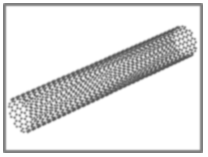 TitleBodyCaptionsRefs.Size16 pt12 pt10 pt12 pt